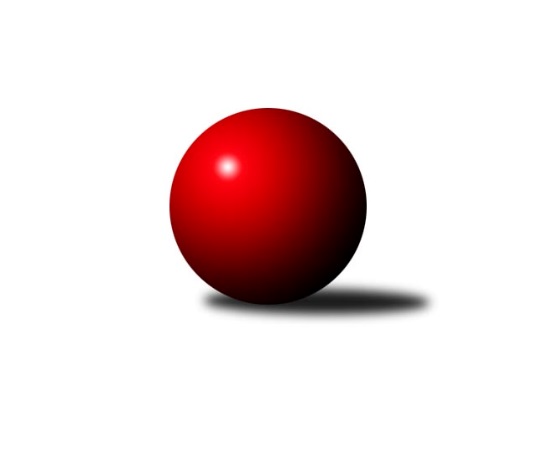 Č.2Ročník 2022/2023	27.4.2024 Severočeská divize 2022/2023Statistika 2. kolaTabulka družstev:		družstvo	záp	výh	rem	proh	skore	sety	průměr	body	plné	dorážka	chyby	1.	TJ Lokomotiva Ústí n. L. B	2	2	0	0	14.0 : 2.0 	(15.0 : 9.0)	2678	4	1818	860	42.5	2.	SKK Bohušovice B	2	2	0	0	13.0 : 3.0 	(14.5 : 9.5)	2518	4	1756	762	39.5	3.	TJ Lokomotiva Liberec	2	2	0	0	12.0 : 4.0 	(15.0 : 9.0)	2604	4	1760	844	27.5	4.	TJ Jiskra Nový Bor	2	2	0	0	12.0 : 4.0 	(13.0 : 11.0)	2571	4	1779	792	48.5	5.	SK Šluknov	2	1	0	1	9.0 : 7.0 	(10.0 : 14.0)	2539	2	1715	824	28.5	6.	SK Verneřice	2	1	0	1	6.0 : 10.0 	(10.0 : 14.0)	2630	2	1817	814	31.5	7.	TJ VTŽ Chomutov	2	1	0	1	5.0 : 11.0 	(11.0 : 13.0)	2577	2	1801	777	42.5	8.	TJ KK Louny	1	0	0	1	2.0 : 6.0 	(5.0 : 7.0)	2564	0	1753	811	51	9.	TJ Kovostroj Děčín	1	0	0	1	1.0 : 7.0 	(5.0 : 7.0)	2486	0	1678	808	40	10.	KO Česká Kamenice	2	0	0	2	6.0 : 10.0 	(12.0 : 12.0)	2639	0	1817	823	35	11.	ASK Lovosice	2	0	0	2	5.0 : 11.0 	(11.0 : 13.0)	2526	0	1747	779	44.5	12.	SK Skalice	2	0	0	2	3.0 : 13.0 	(10.5 : 13.5)	2431	0	1678	754	51Tabulka doma:		družstvo	záp	výh	rem	proh	skore	sety	průměr	body	maximum	minimum	1.	TJ Lokomotiva Ústí n. L. B	1	1	0	0	8.0 : 0.0 	(8.0 : 4.0)	2720	2	2720	2720	2.	TJ Jiskra Nový Bor	1	1	0	0	7.0 : 1.0 	(7.0 : 5.0)	2521	2	2521	2521	3.	SKK Bohušovice B	1	1	0	0	6.0 : 2.0 	(7.0 : 5.0)	2528	2	2528	2528	4.	SK Šluknov	1	1	0	0	6.0 : 2.0 	(6.0 : 6.0)	2518	2	2518	2518	5.	TJ Lokomotiva Liberec	1	1	0	0	5.0 : 3.0 	(8.0 : 4.0)	2618	2	2618	2618	6.	TJ VTŽ Chomutov	1	1	0	0	5.0 : 3.0 	(7.0 : 5.0)	2630	2	2630	2630	7.	TJ Kovostroj Děčín	0	0	0	0	0.0 : 0.0 	(0.0 : 0.0)	0	0	0	0	8.	KO Česká Kamenice	1	0	0	1	3.0 : 5.0 	(7.0 : 5.0)	2676	0	2676	2676	9.	ASK Lovosice	1	0	0	1	3.0 : 5.0 	(6.0 : 6.0)	2524	0	2524	2524	10.	TJ KK Louny	1	0	0	1	2.0 : 6.0 	(5.0 : 7.0)	2564	0	2564	2564	11.	SK Verneřice	1	0	0	1	1.0 : 7.0 	(5.0 : 7.0)	2544	0	2544	2544	12.	SK Skalice	1	0	0	1	1.0 : 7.0 	(4.5 : 7.5)	2416	0	2416	2416Tabulka venku:		družstvo	záp	výh	rem	proh	skore	sety	průměr	body	maximum	minimum	1.	SKK Bohušovice B	1	1	0	0	7.0 : 1.0 	(7.5 : 4.5)	2507	2	2507	2507	2.	TJ Lokomotiva Liberec	1	1	0	0	7.0 : 1.0 	(7.0 : 5.0)	2590	2	2590	2590	3.	TJ Lokomotiva Ústí n. L. B	1	1	0	0	6.0 : 2.0 	(7.0 : 5.0)	2635	2	2635	2635	4.	TJ Jiskra Nový Bor	1	1	0	0	5.0 : 3.0 	(6.0 : 6.0)	2621	2	2621	2621	5.	SK Verneřice	1	1	0	0	5.0 : 3.0 	(5.0 : 7.0)	2716	2	2716	2716	6.	TJ KK Louny	0	0	0	0	0.0 : 0.0 	(0.0 : 0.0)	0	0	0	0	7.	KO Česká Kamenice	1	0	0	1	3.0 : 5.0 	(5.0 : 7.0)	2602	0	2602	2602	8.	SK Šluknov	1	0	0	1	3.0 : 5.0 	(4.0 : 8.0)	2559	0	2559	2559	9.	SK Skalice	1	0	0	1	2.0 : 6.0 	(6.0 : 6.0)	2446	0	2446	2446	10.	ASK Lovosice	1	0	0	1	2.0 : 6.0 	(5.0 : 7.0)	2527	0	2527	2527	11.	TJ Kovostroj Děčín	1	0	0	1	1.0 : 7.0 	(5.0 : 7.0)	2486	0	2486	2486	12.	TJ VTŽ Chomutov	1	0	0	1	0.0 : 8.0 	(4.0 : 8.0)	2524	0	2524	2524Tabulka podzimní části:		družstvo	záp	výh	rem	proh	skore	sety	průměr	body	doma	venku	1.	TJ Lokomotiva Ústí n. L. B	2	2	0	0	14.0 : 2.0 	(15.0 : 9.0)	2678	4 	1 	0 	0 	1 	0 	0	2.	SKK Bohušovice B	2	2	0	0	13.0 : 3.0 	(14.5 : 9.5)	2518	4 	1 	0 	0 	1 	0 	0	3.	TJ Lokomotiva Liberec	2	2	0	0	12.0 : 4.0 	(15.0 : 9.0)	2604	4 	1 	0 	0 	1 	0 	0	4.	TJ Jiskra Nový Bor	2	2	0	0	12.0 : 4.0 	(13.0 : 11.0)	2571	4 	1 	0 	0 	1 	0 	0	5.	SK Šluknov	2	1	0	1	9.0 : 7.0 	(10.0 : 14.0)	2539	2 	1 	0 	0 	0 	0 	1	6.	SK Verneřice	2	1	0	1	6.0 : 10.0 	(10.0 : 14.0)	2630	2 	0 	0 	1 	1 	0 	0	7.	TJ VTŽ Chomutov	2	1	0	1	5.0 : 11.0 	(11.0 : 13.0)	2577	2 	1 	0 	0 	0 	0 	1	8.	TJ KK Louny	1	0	0	1	2.0 : 6.0 	(5.0 : 7.0)	2564	0 	0 	0 	1 	0 	0 	0	9.	TJ Kovostroj Děčín	1	0	0	1	1.0 : 7.0 	(5.0 : 7.0)	2486	0 	0 	0 	0 	0 	0 	1	10.	KO Česká Kamenice	2	0	0	2	6.0 : 10.0 	(12.0 : 12.0)	2639	0 	0 	0 	1 	0 	0 	1	11.	ASK Lovosice	2	0	0	2	5.0 : 11.0 	(11.0 : 13.0)	2526	0 	0 	0 	1 	0 	0 	1	12.	SK Skalice	2	0	0	2	3.0 : 13.0 	(10.5 : 13.5)	2431	0 	0 	0 	1 	0 	0 	1Tabulka jarní části:		družstvo	záp	výh	rem	proh	skore	sety	průměr	body	doma	venku	1.	SK Skalice	0	0	0	0	0.0 : 0.0 	(0.0 : 0.0)	0	0 	0 	0 	0 	0 	0 	0 	2.	TJ Lokomotiva Liberec	0	0	0	0	0.0 : 0.0 	(0.0 : 0.0)	0	0 	0 	0 	0 	0 	0 	0 	3.	SK Šluknov	0	0	0	0	0.0 : 0.0 	(0.0 : 0.0)	0	0 	0 	0 	0 	0 	0 	0 	4.	SK Verneřice	0	0	0	0	0.0 : 0.0 	(0.0 : 0.0)	0	0 	0 	0 	0 	0 	0 	0 	5.	KO Česká Kamenice	0	0	0	0	0.0 : 0.0 	(0.0 : 0.0)	0	0 	0 	0 	0 	0 	0 	0 	6.	TJ Kovostroj Děčín	0	0	0	0	0.0 : 0.0 	(0.0 : 0.0)	0	0 	0 	0 	0 	0 	0 	0 	7.	TJ Jiskra Nový Bor	0	0	0	0	0.0 : 0.0 	(0.0 : 0.0)	0	0 	0 	0 	0 	0 	0 	0 	8.	TJ Lokomotiva Ústí n. L. B	0	0	0	0	0.0 : 0.0 	(0.0 : 0.0)	0	0 	0 	0 	0 	0 	0 	0 	9.	ASK Lovosice	0	0	0	0	0.0 : 0.0 	(0.0 : 0.0)	0	0 	0 	0 	0 	0 	0 	0 	10.	TJ VTŽ Chomutov	0	0	0	0	0.0 : 0.0 	(0.0 : 0.0)	0	0 	0 	0 	0 	0 	0 	0 	11.	TJ KK Louny	0	0	0	0	0.0 : 0.0 	(0.0 : 0.0)	0	0 	0 	0 	0 	0 	0 	0 	12.	SKK Bohušovice B	0	0	0	0	0.0 : 0.0 	(0.0 : 0.0)	0	0 	0 	0 	0 	0 	0 	0 Zisk bodů pro družstvo:		jméno hráče	družstvo	body	zápasy	v %	dílčí body	sety	v %	1.	Václav Vlk 	TJ Lokomotiva Liberec 	2	/	2	(100%)	4	/	4	(100%)	2.	Tomáš Zahálka 	TJ Lokomotiva Ústí n. L. B 	2	/	2	(100%)	4	/	4	(100%)	3.	Eliška Marušáková 	SK Šluknov 	2	/	2	(100%)	4	/	4	(100%)	4.	Libor Hrnčíř 	SK Skalice 	2	/	2	(100%)	4	/	4	(100%)	5.	Jakub Hudec 	ASK Lovosice 	2	/	2	(100%)	4	/	4	(100%)	6.	Jaroslav Ondráček 	SKK Bohušovice B 	2	/	2	(100%)	4	/	4	(100%)	7.	Josef Málek 	TJ Lokomotiva Ústí n. L. B 	2	/	2	(100%)	3	/	4	(75%)	8.	Tomáš Malec 	KO Česká Kamenice 	2	/	2	(100%)	3	/	4	(75%)	9.	Miloš Martínek 	KO Česká Kamenice 	2	/	2	(100%)	3	/	4	(75%)	10.	Jiří Šípek 	TJ Lokomotiva Ústí n. L. B 	2	/	2	(100%)	3	/	4	(75%)	11.	Milan Perníček 	SKK Bohušovice B 	2	/	2	(100%)	3	/	4	(75%)	12.	Alena Dunková 	TJ Jiskra Nový Bor 	2	/	2	(100%)	3	/	4	(75%)	13.	Petr Kohlíček 	TJ Jiskra Nový Bor 	2	/	2	(100%)	3	/	4	(75%)	14.	Petr Vajnar 	SK Šluknov 	2	/	2	(100%)	3	/	4	(75%)	15.	Jana Susková 	TJ Lokomotiva Liberec 	2	/	2	(100%)	3	/	4	(75%)	16.	Petr Kout 	TJ Jiskra Nový Bor 	2	/	2	(100%)	3	/	4	(75%)	17.	Martin Perníček 	SKK Bohušovice B 	2	/	2	(100%)	2.5	/	4	(63%)	18.	Václav Kořánek 	SK Šluknov 	2	/	2	(100%)	2	/	4	(50%)	19.	Milan Slabý 	SKK Bohušovice B 	2	/	2	(100%)	2	/	4	(50%)	20.	Eugen Škurla 	TJ Lokomotiva Ústí n. L. B 	2	/	2	(100%)	2	/	4	(50%)	21.	Miloslav Plíšek 	SK Verneřice 	2	/	2	(100%)	2	/	4	(50%)	22.	Věra Šimečková 	KO Česká Kamenice 	1	/	1	(100%)	2	/	2	(100%)	23.	Václav Valenta ml.	TJ KK Louny 	1	/	1	(100%)	2	/	2	(100%)	24.	Ondřej Šmíd 	TJ VTŽ Chomutov 	1	/	1	(100%)	2	/	2	(100%)	25.	Václav Valenta st.	TJ KK Louny 	1	/	1	(100%)	2	/	2	(100%)	26.	Eduard Kezer ml.	SK Skalice 	1	/	1	(100%)	2	/	2	(100%)	27.	Milan Jaworek 	TJ Lokomotiva Ústí n. L. B 	1	/	1	(100%)	2	/	2	(100%)	28.	Tomáš Novák 	TJ Kovostroj Děčín 	1	/	1	(100%)	2	/	2	(100%)	29.	Petr Zalabák st.	ASK Lovosice 	1	/	1	(100%)	1	/	2	(50%)	30.	Karel Beran 	KO Česká Kamenice 	1	/	1	(100%)	1	/	2	(50%)	31.	Radek Marušák 	SK Šluknov 	1	/	1	(100%)	1	/	2	(50%)	32.	Jiří Pachl 	TJ Lokomotiva Liberec 	1	/	2	(50%)	3	/	4	(75%)	33.	Petr Lukšík 	TJ VTŽ Chomutov 	1	/	2	(50%)	3	/	4	(75%)	34.	Robert Suchomel st.	TJ VTŽ Chomutov 	1	/	2	(50%)	3	/	4	(75%)	35.	Michal Bruthans 	ASK Lovosice 	1	/	2	(50%)	2	/	4	(50%)	36.	Jan Řeřicha 	TJ Jiskra Nový Bor 	1	/	2	(50%)	2	/	4	(50%)	37.	Jakub Kroupa 	SKK Bohušovice B 	1	/	2	(50%)	2	/	4	(50%)	38.	Aleš Havlík 	TJ Lokomotiva Liberec 	1	/	2	(50%)	2	/	4	(50%)	39.	Nataša Kovačovičová 	TJ Lokomotiva Liberec 	1	/	2	(50%)	2	/	4	(50%)	40.	Patrik Kukeně 	SK Verneřice 	1	/	2	(50%)	2	/	4	(50%)	41.	Radek Mach 	SK Verneřice 	1	/	2	(50%)	1	/	4	(25%)	42.	Martin Kortan 	TJ Jiskra Nový Bor 	1	/	2	(50%)	1	/	4	(25%)	43.	Michaela Šuterová 	TJ Lokomotiva Ústí n. L. B 	1	/	2	(50%)	1	/	4	(25%)	44.	Anna Houdková 	ASK Lovosice 	1	/	2	(50%)	1	/	4	(25%)	45.	Denisa Čermáková 	TJ Lokomotiva Liberec 	1	/	2	(50%)	1	/	4	(25%)	46.	Daniela Hlaváčová 	TJ KK Louny 	0	/	1	(0%)	1	/	2	(50%)	47.	Pavel Piskoř 	TJ Kovostroj Děčín 	0	/	1	(0%)	1	/	2	(50%)	48.	Ladislav Koláček 	SKK Bohušovice B 	0	/	1	(0%)	1	/	2	(50%)	49.	Pavel Jablonický 	TJ Kovostroj Děčín 	0	/	1	(0%)	1	/	2	(50%)	50.	Roman Slavík 	TJ Kovostroj Děčín 	0	/	1	(0%)	1	/	2	(50%)	51.	Tomáš Charvát 	ASK Lovosice 	0	/	1	(0%)	1	/	2	(50%)	52.	Petr Šmelhaus 	KO Česká Kamenice 	0	/	1	(0%)	1	/	2	(50%)	53.	Jiří Šácha 	SK Skalice 	0	/	1	(0%)	1	/	2	(50%)	54.	Oldřich Vlasák 	SK Skalice 	0	/	1	(0%)	1	/	2	(50%)	55.	Ladislav Javorek st.	SK Skalice 	0	/	1	(0%)	0.5	/	2	(25%)	56.	Jiří Piskáček 	SK Skalice 	0	/	1	(0%)	0	/	2	(0%)	57.	František Tomík 	SK Šluknov 	0	/	1	(0%)	0	/	2	(0%)	58.	Adéla Exnerová 	TJ Kovostroj Děčín 	0	/	1	(0%)	0	/	2	(0%)	59.	Vratislav Kubita 	TJ Kovostroj Děčín 	0	/	1	(0%)	0	/	2	(0%)	60.	Rudolf Tesařík 	TJ VTŽ Chomutov 	0	/	1	(0%)	0	/	2	(0%)	61.	Tomáš Kesner 	TJ KK Louny 	0	/	1	(0%)	0	/	2	(0%)	62.	Zdenek Ramajzl 	TJ Lokomotiva Ústí n. L. B 	0	/	1	(0%)	0	/	2	(0%)	63.	Jaroslav Chot 	ASK Lovosice 	0	/	1	(0%)	0	/	2	(0%)	64.	Ladislava Šmídová 	SK Skalice 	0	/	1	(0%)	0	/	2	(0%)	65.	Miroslav Kesner 	TJ KK Louny 	0	/	1	(0%)	0	/	2	(0%)	66.	Ladislav Hojný 	SK Šluknov 	0	/	1	(0%)	0	/	2	(0%)	67.	Jan Chvátal 	KO Česká Kamenice 	0	/	1	(0%)	0	/	2	(0%)	68.	Daniel Sekyra 	SK Verneřice 	0	/	2	(0%)	2	/	4	(50%)	69.	Miloš Maňour 	ASK Lovosice 	0	/	2	(0%)	2	/	4	(50%)	70.	Ladislav Javorek ml.	SK Skalice 	0	/	2	(0%)	2	/	4	(50%)	71.	Lukáš Zítka 	SK Verneřice 	0	/	2	(0%)	2	/	4	(50%)	72.	Martin Ledwoň 	SK Verneřice 	0	/	2	(0%)	1	/	4	(25%)	73.	Karel Kühnel 	KO Česká Kamenice 	0	/	2	(0%)	1	/	4	(25%)	74.	Dančo Bosilkov 	TJ VTŽ Chomutov 	0	/	2	(0%)	1	/	4	(25%)	75.	Michal Gajdušek 	TJ Jiskra Nový Bor 	0	/	2	(0%)	1	/	4	(25%)	76.	David Chýlek 	KO Česká Kamenice 	0	/	2	(0%)	1	/	4	(25%)	77.	Stanislav Šmíd st.	TJ VTŽ Chomutov 	0	/	2	(0%)	1	/	4	(25%)	78.	Viktor Žďárský 	TJ VTŽ Chomutov 	0	/	2	(0%)	1	/	4	(25%)	79.	Robert Häring 	SK Skalice 	0	/	2	(0%)	0	/	4	(0%)	80.	Jan Sklenář 	SK Šluknov 	0	/	2	(0%)	0	/	4	(0%)Průměry na kuželnách:		kuželna	průměr	plné	dorážka	chyby	výkon na hráče	1.	Česká Kamenice, 1-2	2696	1856	839	27.0	(449.3)	2.	TJ Lokomotiva Ústí nad Labem, 1-4	2622	1807	815	41.5	(437.0)	3.	TJ VTŽ Chomutov, 1-2	2616	1790	826	35.5	(436.0)	4.	Louny, 1-2	2599	1783	816	53.0	(433.3)	5.	Sport Park Liberec, 1-4	2588	1745	843	28.5	(431.4)	6.	Verneřice, 1-2	2567	1768	799	34.0	(427.8)	7.	Bohušovice, 1-4	2550	1761	788	40.0	(425.0)	8.	Nový Bor, 1-2	2503	1723	780	45.0	(417.3)	9.	Šluknov, 1-2	2482	1672	809	35.5	(413.7)	10.	Skalice u České Lípy, 1-2	2461	1732	729	56.5	(410.3)	11.	Kovostroj Děčín, 1-2	2436	1704	731	47.5	(406.0)Nejlepší výkony na kuželnách:Česká Kamenice, 1-2SK Verneřice	2716	2. kolo	Radek Mach 	SK Verneřice	491	2. koloKO Česká Kamenice	2676	2. kolo	Tomáš Malec 	KO Česká Kamenice	472	2. kolo		. kolo	Karel Kühnel 	KO Česká Kamenice	468	2. kolo		. kolo	Daniel Sekyra 	SK Verneřice	460	2. kolo		. kolo	Miloslav Plíšek 	SK Verneřice	456	2. kolo		. kolo	Patrik Kukeně 	SK Verneřice	455	2. kolo		. kolo	Miloš Martínek 	KO Česká Kamenice	448	2. kolo		. kolo	Věra Šimečková 	KO Česká Kamenice	439	2. kolo		. kolo	Lukáš Zítka 	SK Verneřice	436	2. kolo		. kolo	Petr Šmelhaus 	KO Česká Kamenice	429	2. koloTJ Lokomotiva Ústí nad Labem, 1-4TJ Lokomotiva Ústí n. L. B	2720	2. kolo	Eugen Škurla 	TJ Lokomotiva Ústí n. L. B	468	2. koloTJ VTŽ Chomutov	2524	2. kolo	Milan Jaworek 	TJ Lokomotiva Ústí n. L. B	465	2. kolo		. kolo	Robert Suchomel st.	TJ VTŽ Chomutov	458	2. kolo		. kolo	Josef Málek 	TJ Lokomotiva Ústí n. L. B	457	2. kolo		. kolo	Jiří Šípek 	TJ Lokomotiva Ústí n. L. B	450	2. kolo		. kolo	Michaela Šuterová 	TJ Lokomotiva Ústí n. L. B	445	2. kolo		. kolo	Petr Lukšík 	TJ VTŽ Chomutov	438	2. kolo		. kolo	Tomáš Zahálka 	TJ Lokomotiva Ústí n. L. B	435	2. kolo		. kolo	Viktor Žďárský 	TJ VTŽ Chomutov	431	2. kolo		. kolo	Stanislav Šmíd st.	TJ VTŽ Chomutov	429	2. koloTJ VTŽ Chomutov, 1-2TJ VTŽ Chomutov	2630	1. kolo	Tomáš Malec 	KO Česká Kamenice	480	1. koloKO Česká Kamenice	2602	1. kolo	Miloš Martínek 	KO Česká Kamenice	473	1. kolo		. kolo	Robert Suchomel st.	TJ VTŽ Chomutov	473	1. kolo		. kolo	Viktor Žďárský 	TJ VTŽ Chomutov	463	1. kolo		. kolo	Petr Lukšík 	TJ VTŽ Chomutov	462	1. kolo		. kolo	David Chýlek 	KO Česká Kamenice	429	1. kolo		. kolo	Ondřej Šmíd 	TJ VTŽ Chomutov	424	1. kolo		. kolo	Karel Beran 	KO Česká Kamenice	423	1. kolo		. kolo	Dančo Bosilkov 	TJ VTŽ Chomutov	420	1. kolo		. kolo	Karel Kühnel 	KO Česká Kamenice	408	1. koloLouny, 1-2TJ Lokomotiva Ústí n. L. B	2635	1. kolo	Tomáš Zahálka 	TJ Lokomotiva Ústí n. L. B	488	1. koloTJ KK Louny	2564	1. kolo	Václav Valenta ml.	TJ KK Louny	476	1. kolo		. kolo	Eugen Škurla 	TJ Lokomotiva Ústí n. L. B	468	1. kolo		. kolo	Daniela Hlaváčová 	TJ KK Louny	453	1. kolo		. kolo	Jitka Rollová 	TJ KK Louny	436	1. kolo		. kolo	Václav Valenta st.	TJ KK Louny	432	1. kolo		. kolo	Michaela Šuterová 	TJ Lokomotiva Ústí n. L. B	430	1. kolo		. kolo	Jiří Šípek 	TJ Lokomotiva Ústí n. L. B	427	1. kolo		. kolo	Josef Málek 	TJ Lokomotiva Ústí n. L. B	425	1. kolo		. kolo	Zdenek Ramajzl 	TJ Lokomotiva Ústí n. L. B	397	1. koloSport Park Liberec, 1-4TJ Lokomotiva Liberec	2618	2. kolo	Václav Vlk 	TJ Lokomotiva Liberec	486	2. koloSK Šluknov	2559	2. kolo	Petr Vajnar 	SK Šluknov	479	2. kolo		. kolo	Eliška Marušáková 	SK Šluknov	445	2. kolo		. kolo	Václav Kořánek 	SK Šluknov	442	2. kolo		. kolo	Denisa Čermáková 	TJ Lokomotiva Liberec	435	2. kolo		. kolo	Jana Susková 	TJ Lokomotiva Liberec	430	2. kolo		. kolo	Jiří Pachl 	TJ Lokomotiva Liberec	429	2. kolo		. kolo	Aleš Havlík 	TJ Lokomotiva Liberec	426	2. kolo		. kolo	Jan Sklenář 	SK Šluknov	421	2. kolo		. kolo	Nataša Kovačovičová 	TJ Lokomotiva Liberec	412	2. koloVerneřice, 1-2TJ Lokomotiva Liberec	2590	1. kolo	Václav Vlk 	TJ Lokomotiva Liberec	444	1. koloSK Verneřice	2544	1. kolo	Aleš Havlík 	TJ Lokomotiva Liberec	443	1. kolo		. kolo	Patrik Kukeně 	SK Verneřice	439	1. kolo		. kolo	Miloslav Plíšek 	SK Verneřice	435	1. kolo		. kolo	Denisa Čermáková 	TJ Lokomotiva Liberec	434	1. kolo		. kolo	Jana Susková 	TJ Lokomotiva Liberec	432	1. kolo		. kolo	Lukáš Zítka 	SK Verneřice	429	1. kolo		. kolo	Jiří Pachl 	TJ Lokomotiva Liberec	424	1. kolo		. kolo	Daniel Sekyra 	SK Verneřice	422	1. kolo		. kolo	Radek Mach 	SK Verneřice	422	1. koloBohušovice, 1-4TJ Jiskra Nový Bor	2621	2. kolo	Alena Dunková 	TJ Jiskra Nový Bor	488	2. koloSKK Bohušovice B	2528	1. kolo	Jakub Hudec 	ASK Lovosice	486	2. koloASK Lovosice	2527	1. kolo	Milan Perníček 	SKK Bohušovice B	469	1. koloASK Lovosice	2524	2. kolo	Jakub Hudec 	ASK Lovosice	449	1. kolo		. kolo	Michal Bruthans 	ASK Lovosice	448	2. kolo		. kolo	Martin Kortan 	TJ Jiskra Nový Bor	448	2. kolo		. kolo	Petr Kohlíček 	TJ Jiskra Nový Bor	447	2. kolo		. kolo	Milan Slabý 	SKK Bohušovice B	431	1. kolo		. kolo	Petr Kout 	TJ Jiskra Nový Bor	427	2. kolo		. kolo	Jaroslav Ondráček 	SKK Bohušovice B	425	1. koloNový Bor, 1-2TJ Jiskra Nový Bor	2521	1. kolo	Jan Řeřicha 	TJ Jiskra Nový Bor	464	1. koloTJ Kovostroj Děčín	2486	1. kolo	Tomáš Novák 	TJ Kovostroj Děčín	444	1. kolo		. kolo	Petr Kout 	TJ Jiskra Nový Bor	437	1. kolo		. kolo	Alena Dunková 	TJ Jiskra Nový Bor	435	1. kolo		. kolo	Vratislav Kubita 	TJ Kovostroj Děčín	418	1. kolo		. kolo	Adéla Exnerová 	TJ Kovostroj Děčín	417	1. kolo		. kolo	Martin Kortan 	TJ Jiskra Nový Bor	416	1. kolo		. kolo	Pavel Piskoř 	TJ Kovostroj Děčín	413	1. kolo		. kolo	Petr Kohlíček 	TJ Jiskra Nový Bor	407	1. kolo		. kolo	Pavel Jablonický 	TJ Kovostroj Děčín	399	1. koloŠluknov, 1-2SK Šluknov	2518	1. kolo	Libor Hrnčíř 	SK Skalice	450	1. koloSK Skalice	2446	1. kolo	Petr Vajnar 	SK Šluknov	446	1. kolo		. kolo	Eduard Kezer ml.	SK Skalice	439	1. kolo		. kolo	Eliška Marušáková 	SK Šluknov	433	1. kolo		. kolo	Radek Marušák 	SK Šluknov	425	1. kolo		. kolo	Ladislav Javorek ml.	SK Skalice	417	1. kolo		. kolo	Ladislav Hojný 	SK Šluknov	408	1. kolo		. kolo	Václav Kořánek 	SK Šluknov	406	1. kolo		. kolo	Jiří Šácha 	SK Skalice	400	1. kolo		. kolo	Jan Sklenář 	SK Šluknov	400	1. koloSkalice u České Lípy, 1-2SKK Bohušovice B	2507	2. kolo	Jaroslav Ondráček 	SKK Bohušovice B	467	2. koloSK Skalice	2416	2. kolo	Milan Perníček 	SKK Bohušovice B	460	2. kolo		. kolo	Ladislav Javorek ml.	SK Skalice	459	2. kolo		. kolo	Jakub Kroupa 	SKK Bohušovice B	437	2. kolo		. kolo	Martin Perníček 	SKK Bohušovice B	410	2. kolo		. kolo	Robert Häring 	SK Skalice	398	2. kolo		. kolo	Milan Slabý 	SKK Bohušovice B	397	2. kolo		. kolo	Ladislav Javorek st.	SK Skalice	394	2. kolo		. kolo	Oldřich Vlasák 	SK Skalice	391	2. kolo		. kolo	Libor Hrnčíř 	SK Skalice	390	2. koloKovostroj Děčín, 1-2TJ Kovostroj Děčín	2565	2. kolo	Radek Kandl 	TJ Kovostroj Děčín	467	2. koloTJ KK Louny	2307	2. kolo	Václav Valenta ml.	TJ KK Louny	457	2. kolo		. kolo	Adéla Exnerová 	TJ Kovostroj Děčín	445	2. kolo		. kolo	Tomáš Novák 	TJ Kovostroj Děčín	437	2. kolo		. kolo	Daniela Hlaváčová 	TJ KK Louny	430	2. kolo		. kolo	Pavel Piskoř 	TJ Kovostroj Děčín	413	2. kolo		. kolo	Vratislav Kubita 	TJ Kovostroj Děčín	408	2. kolo		. kolo	Pavel Jablonický 	TJ Kovostroj Děčín	395	2. kolo		. kolo	František Pfeifer 	TJ KK Louny	370	2. kolo		. kolo	Miroslav Kesner 	TJ KK Louny	369	2. koloČetnost výsledků:	8.0 : 0.0	1x	7.0 : 1.0	1x	6.0 : 2.0	3x	5.0 : 3.0	2x	3.0 : 5.0	2x	2.0 : 6.0	1x	1.0 : 7.0	2x